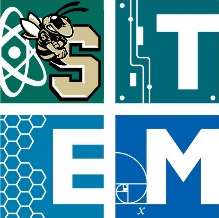 Sprayberry STEM Scholar Academy Clubs and Competition Tracking SheetSchool year ___________Student Name:______________________________________________ Class of ________Fill out the tables below for the STEM clubs and competitions you participated in.  You do not have to fill out every table if you only participated in one STEM club. Information about te competition is listed on the second page.CLUB(S) INFORMATIONCOMPETITION INFORMATIONName of ClubLeadership Role (if any)Name of SponsorThe area below to be completed by the Club SponsorThe area below to be completed by the Club SponsorDid the student attend at least 75% of all club meetingsSignature of Club SponsorName of ClubLeadership Role (if any)Name of SponsorThe area below to be completed by the Club SponsorThe area below to be completed by the Club SponsorDid the student attend at least 75% of all club meetingsSignature of Club SponsorName of CompetitionDate of CompetitionDescription of your role in the competition Outcome of competition (example: did you place, have an honorable mention, etc.? It is OK if you did not receive any specific accolades)Name of SponsorThe area below to be completed by the Competition SponsorThe area below to be completed by the Competition SponsorDid the student participate in the competition?Signature of Club Sponsor